Chỉ còn 1 nữa thôi là các bạn học sinh sẽ chính thức tham gia kỳ thi THPT Quốc gia năm 2021. Đây là một kỳ thi hết sức quan trọng, đánh giá kết quả học tập sau 12 năm đèn sách.Để hoàn thành tốt kỳ thi THPT quốc gia 2021, các thí sinh phải chuẩn bị kiến thức, tâm lý, sức khỏe,... Bên cạnh đó, BKFC Nguyễn Trãi cũng lưu ý một số điểm quan trọng dưới đây để các thí sinh có thể chuẩn bị tốt cho kỳ thi.Có mặt tại địa điểm thi đúng giờ.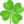 Thí sinh phải có mặt tại trường đã đăng ký dự thi theo đúng thời gian và địa điểm ghi trong Giấy báo dự thi. Đến đúng giờ sẽ giúp các thí sinh có tâm trạng thoải mái, chuẩn bị tinh thần tốt hơn khi bước vào phòng thi.Các bạn nhớ ngủ nghỉ hợp lý, giữ sức khỏe tốt để có mặt đúng giờ nhé!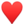 Tuân thủ quy chế thi.Hãy tuân thủ đúng các quy định: ngồi đúng vị trí có ghi số báo danh của mình, trước khi làm bài phải ghi đầy đủ số báo danh vào đề thi, giấy thi, phiếu trả lời trắc nghiệm, giấy nháp, kiểm tra số trang và chất lượng đề thi (nhòe, mờ, rách) để báo cho cán bộ coi thi.Đặc biệt không được mang điện thoại (nên tắt nguồn và để trong cặp), tài liệu, quay cóp hay gian lận. Mang theo Alat (không được viết vào Alat), máy tính bỏ túi theo quy định.Nhớ ghi đầy đủ mã đề nha!!Tô đáp án rõ ràng.Hãy chuẩn bị nhiều hơn 1 cây bút chì và được gọt cẩn thận. Nên tô kỹ và kín vào ô trả lời.Hãy kiểm tra lại đáp án và SBD đã tô rõ và đúng hay chưa nữa nhé!Hãy chuẩn bị một tâm lý bình tĩnh, hít thở thật sâu. Bên cạnh đó là một chiến thuật làm bài hợp lý (như DỄ TRƯỚC KHÓ SAU) và rà soát lại các câu trả lời.ĐẶC BIỆT: Trong bối cảnh tình hình dịch bệnh đang diễn ra phức tạp thì các bạn cũng cần chú ý giữ khoảng cách, mang khẩu trang,... để bảo vệ bản thân mình và mọi người xung quanh.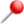 Cuối cùng, chúc các bạn học sinh Nguyễn Trãi sẽ có một kỳ thi THPTQG 2021 thật thành công, làm bài trọn vẹn và đậu vào ngôi trường mà các bạn mong ước!! Hẹn gặp lại các bạn tại Đại học Bách khoa 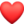 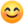 Cuối cùng nữa là xin giới thiệu cho các bạn về Website mới xịn xò của trường chúng tahttp://nguyentraibh.edu.vn/?zarsrc=30&utm_source=zalo...